Pytania z Podstaw Elektrotechniki i ElektronikiLaboratorium nr 6 Elementy optoelektroniczne: fotorezystor, fotoogniwo, fotodioda, fototranzystorZastosowanie diody elektroluminescencyjnej (LED)Symbol graficzny diody LEDZastosowanie fotodiodySymbol graficzny fotodiodyZastosowanie fototranzystorówSymbol graficzny fototranzystoraZastosowanie fotorezystorówSymbol graficzny fotorezystoraZastosowanie fotoogniwSymbol graficzny fotoogniwaWyjaśnić różnicę między diodą LED a fotodiodąCo to są transoptory?Zastosowanie transoptorówPrzykładowy układ elektroniczny z fototranzystoremCharakterystyka prądowo-napięciowa diody LEDCharakterystyka prądowo-napięciowa fotodiodySchemat wybranego transoptoraCharakterystyka prądowo-napięciowa fotorezystora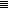 